SLOVENŠČINA – 9. RAZRED – SKUPINA ZUPAN					    2. 4. 2020Rešitve nalog iz DZ (str. 26-28/1.-10.):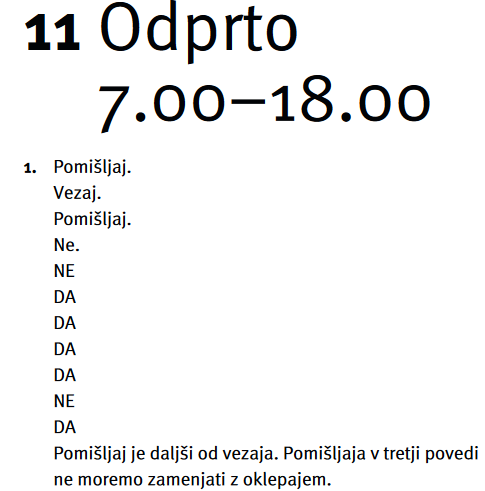 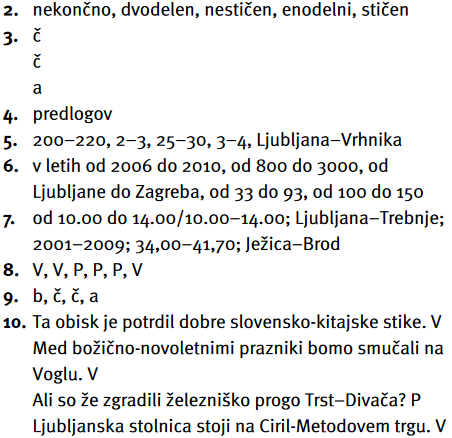 Upam, da se ti vse o zapisovanju pomišljaja ne zdi preveč zapleteno in da razumeš razliko med pomišljajem in vezajem.Predvsem moraš paziti  pri uporabi enodelnega stičnega pomišljaja, ki ga uporabljamo namesto predlogov od … do …1. Danes najprej odpri zvezek in napiši naslov POMIŠLJAJ.    Prepiši rdeče besedilo 2. in 4. naloge (str. 26,27).2. Reši naloge str. 29, 30/11.-17.    Pri nalogah, ki jih boš reševal, bodi pozoren predvsem na vse presledke (stičnost/nestičnost)!